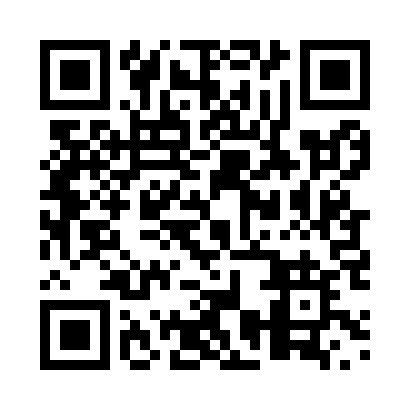 Prayer times for Forestview, Yukon, CanadaWed 1 May 2024 - Fri 31 May 2024High Latitude Method: Angle Based RulePrayer Calculation Method: Islamic Society of North AmericaAsar Calculation Method: HanafiPrayer times provided by https://www.salahtimes.comDateDayFajrSunriseDhuhrAsrMaghribIsha1Wed3:555:521:587:1710:0512:022Thu3:545:491:587:1910:0812:033Fri3:525:461:587:2010:1012:044Sat3:515:441:587:2210:1312:065Sun3:495:411:577:2310:1512:076Mon3:485:381:577:2510:1812:087Tue3:475:351:577:2610:2112:098Wed3:455:331:577:2810:2312:119Thu3:445:301:577:2910:2612:1210Fri3:435:271:577:3010:2812:1311Sat3:415:251:577:3210:3112:1412Sun3:405:221:577:3310:3312:1613Mon3:395:201:577:3410:3612:1714Tue3:385:171:577:3610:3812:1815Wed3:365:151:577:3710:4112:1916Thu3:355:121:577:3810:4312:2117Fri3:345:101:577:3910:4612:2218Sat3:335:081:577:4110:4812:2319Sun3:325:051:577:4210:5012:2420Mon3:315:031:577:4310:5312:2521Tue3:295:011:577:4410:5512:2722Wed3:284:591:587:4510:5712:2823Thu3:274:571:587:4711:0012:2924Fri3:264:551:587:4811:0212:3025Sat3:254:531:587:4911:0412:3126Sun3:254:511:587:5011:0612:3227Mon3:244:491:587:5111:0812:3328Tue3:234:471:587:5211:1012:3529Wed3:224:451:587:5311:1212:3630Thu3:214:431:587:5411:1412:3731Fri3:204:421:597:5511:1612:38